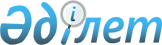 О внесении изменения в приказ Председателя Комитета национальной безопасности Республики Казахстан от 10 июня 2014 года № 182 "Об утверждении Правил внутреннего распорядка содержания подозреваемых и обвиняемых военнослужащих на гауптвахтах органов военной полиции Комитета национальной безопасности Республики Казахстан"Приказ Председателя Комитета национальной безопасности Республики Казахстан от 23 декабря 2020 года № 87/қе. Зарегистрирован в Министерстве юстиции Республики Казахстан 23 декабря 2020 года № 21884
      В соответствии с подпунктом 125-15) пункта 16 Положения о Комитете национальной безопасности Республики Казахстан, утвержденного Указом Президента Республики Казахстан от 1 апреля 1996 года № 2922, ПРИКАЗЫВАЮ:
      1. Внести в приказ Председателя Комитета национальной безопасности Республики Казахстан от 10 июня 2014 года № 182 "Об утверждении Правил внутреннего распорядка содержания подозреваемых и обвиняемых военнослужащих на гауптвахтах органов военной полиции Комитета национальной безопасности Республики Казахстан" (зарегистрирован в Реестре государственной регистрации нормативных правовых актов под № 9574, опубликован 6 августа 2014 года в газете "Казахстанская правда") следующее изменение:
      в Правилах внутреннего распорядка содержания подозреваемых и обвиняемых военнослужащих на гауптвахтах органов военной полиции Комитета национальной безопасности Республики Казахстан, утвержденных указанным приказом:
      пункт 12 изложить в следующей редакции:
      "12. Осмотр вновь прибывших подозреваемых или обвиняемых военнослужащих проводится в соответствии с требованиями Устава внутренней службы Вооруженных Сил, других войск и воинских формирований Республики Казахстан, утвержденного Указом Президента Республики Казахстан от 5 июля 2007 года № 364 (далее – Устав), и Кодексом Республики Казахстан от 7 июля 2020 года "О здоровье народа и системе здравоохранения".
      2. Департаменту военной полиции Комитета национальной безопасности Республики Казахстан в установленном законодательством Республики Казахстан порядке обеспечить:
      1) государственную регистрацию настоящего приказа в Министерстве юстиции Республики Казахстан;
      2) размещение настоящего приказа на интернет-ресурсе Комитета национальной безопасности Республики Казахстан после его официального опубликования; 
      3) в течение десяти рабочих дней после государственной регистрации настоящего приказа представление в Юридический департамент Комитета национальной безопасности Республики Казахстан сведений об исполнении мероприятий, предусмотренных подпунктами 1) и 2) настоящего пункта.
      3. Контроль за исполнением настоящего приказа возложить на первого заместителя Председателя Комитета национальной безопасности Республики Казахстан. 
      4. Настоящий приказ вводится в действие по истечении десяти календарных дней после дня его первого официального опубликования.
					© 2012. РГП на ПХВ «Институт законодательства и правовой информации Республики Казахстан» Министерства юстиции Республики Казахстан
				
      Председатель Комитета национальной безопасности 
Республики Казахстан 

К. Масимов
